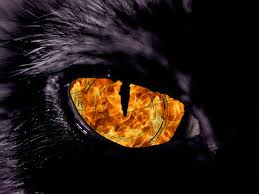 BOYS2018 PANTHER SOCCER SCHEDULE *DENOTES SATURDAY GAME 							UPdated: 9/27Head Coach: Frichard Backel (richard_backel@scps.k12.fl.us)            			Updated: 11/8     Assistant Coach: Eric Sprague								Updated: 11/15Athletic Director: Dr. MillerPrincipal: Dr. HanshawDATEOPPONENTTIMELOCATIONNOVEMBER 6 & 8PRESEASON CFCATBDAWAYNOVEMBER 12CORNERSTONE6:00 B&GAWAYNOVEMBER 13CIRCLE CHRISTIAN7:00 B&GAWAYNOVEMBER 27FOREST LAKE ACADEMY4:00HOMENOVEMBER 30MERRITT ISLAND CHRISTIAN4:00AWAY*DECEMBER 1CIRCLE CHRISTIAN1:00 B&GHOMEDECEMBER 3FOUNDATION 6:00AWAYDECEMBER 6FOUNDATION4:00HOMEDECEMBER 10LAKE MARY PREP4:00HOMEDECEMBER 11MT. DORA CHRISTIAN4:00HOMEDECEMBER 14LAKE MARY PREP7:00 B&GAWAYDECEMBER 17THE FIRST ACADEMY7:00 B&GAWAYJANUARY 9OCP4:00HOMEJANUARY 10DELTONA6:00AWAY*JANUARY 12TRINITY PREP1:00 B&GHOMEJANUARY 15LEGACY HIGH SCHOOL6:00 B&GAWAYJANUARY 17CORNERSTONE6:00AWAYJANUARY 18GENEVA4:30/6:30 B&GAWAYJANUARY 22OCP5:30AWAYJANUARY 24MERRITT ISLAND CHRISTIAN4:00HOME